JOIN US FOR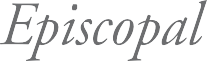 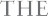 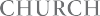 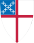 BACK 2 SCHOOL SUNDAY!Date:       	[Insert date here]  Time:		[Insert time here]  Location:	[Insert location here]   